Weekly Planner WEEK OF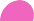 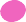 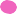 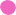 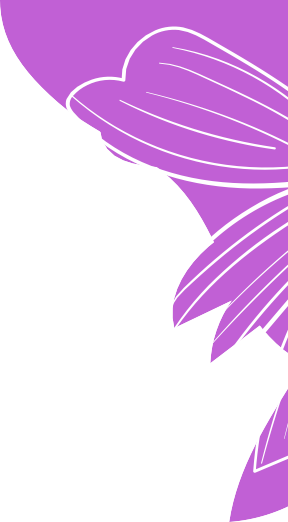 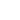 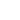 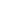 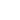 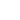 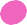 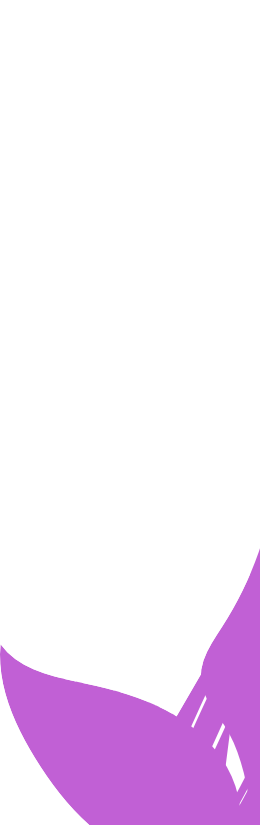 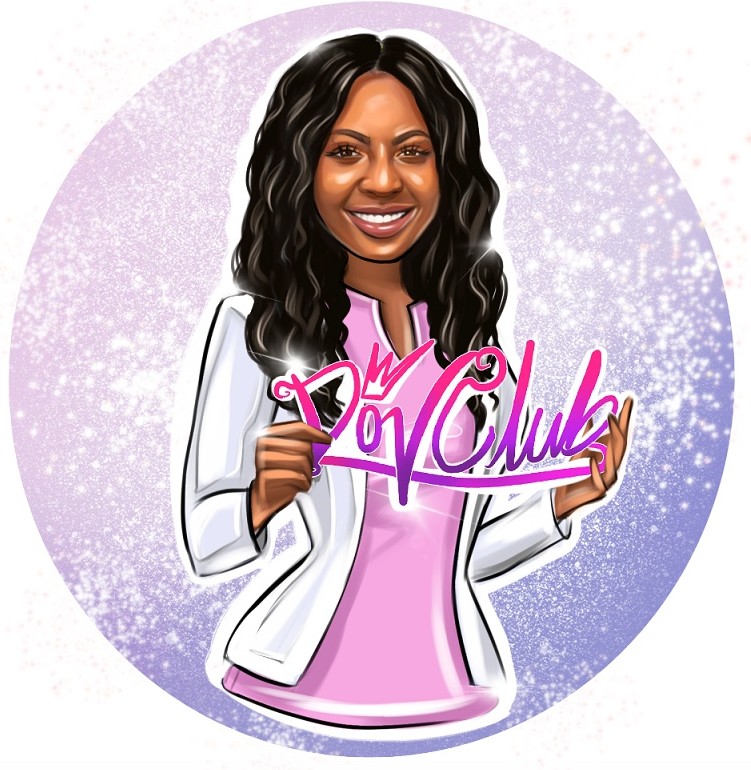 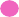 TO DO LIST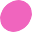 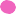 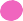 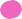 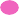 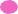 